About Being Exposed to COVID-19 (Residential Students)Regardless of vaccine status, you no longer need to quarantine unless you are experiencing symptoms. However, you should take the following precautions:START MASK PRECAUTIONS Immediately and pick up COVID kit if you do not have at-home testsPut on your KN95 mask and pick up COVID kit from Res. Life staffTest yourself immediately and report any positive result to Residence Life and Student Health.  Click here to Report COVID or scan QR code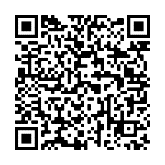 Day 0 is the day of your last exposure to someone with COVID-19Day 1 is the first full day after your last exposureCONTINUE MASKING PRECAUTIONS 10 Full Days from the last time you were with the positive case. You can still develop COVID-19 up to 10 days after you have been exposedMonitor for symptoms.Do not go places where you are unable to wear a mask, including travel and public transportation settings.REPEAT THE TEST AGAIN ON DAY 6Test even if you do not have symptomsReport any positive result to Student HealthIf negative, continue mask precautions until Day 10If you develop symptoms:Test with the second test in the COVID kit  Stay home until you know the resultIf your test result is positive, notify Residence Life, Student Health and begin isolationIf your test is negative, you will still need to test again on Day 6.  Additional test kits can be obtained from Residence Life staff. 